COME EFFETTUARE LA REGISTRAZIONE AL SITO.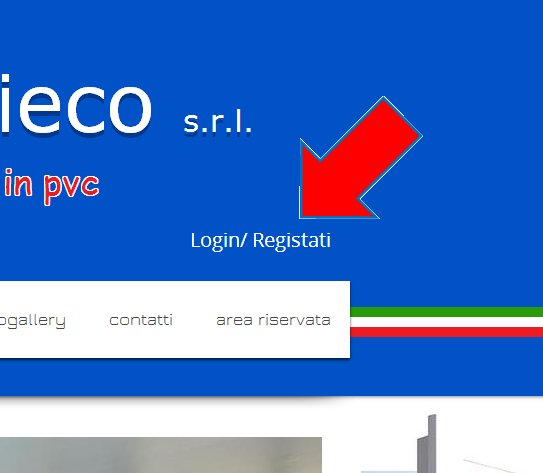 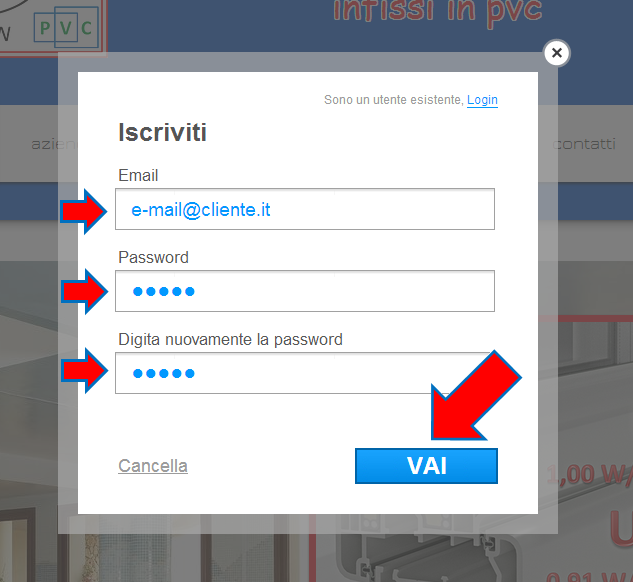 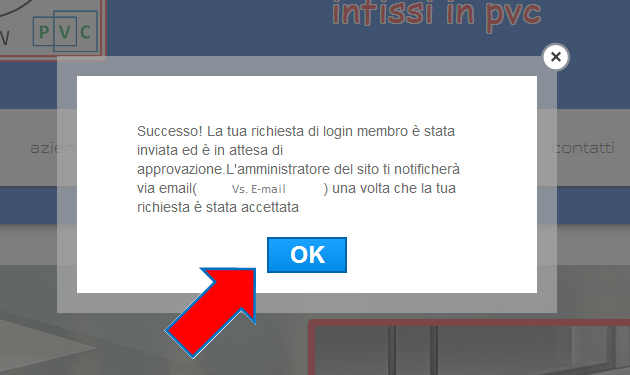 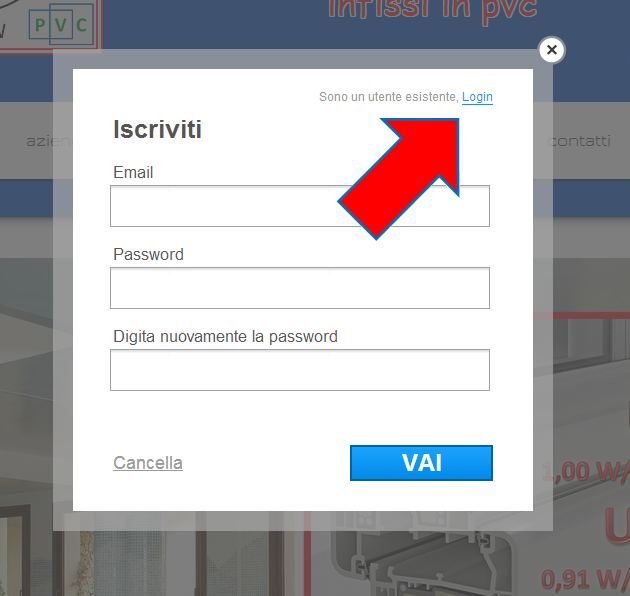 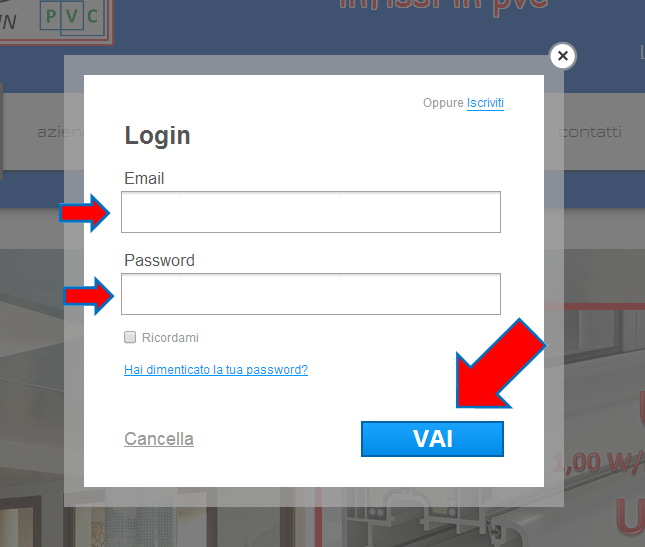 